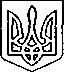 ЩАСЛИВЦЕВСЬКА СІЛЬСЬКА РАДАВИКОНАВЧИЙ КОМІТЕТРІШЕННЯ26.02.2019р.                                           № 22Про погодження змін до детального плану території східної частини вулиці Набережної відб/в «Щасливцеве» до прибережної захисної смуги (пляжної зони) Азовського моря в межах с. Щасливцеве, Щасливцевської сільської ради, Генічеського району, Херсонської областіРозглянувши матеріали проекту: «Зміни до детального плану території східної частини вулиці Набережної від б/в «Щасливцеве» до прибережної захисної смуги (пляжної зони) Азовського моря в межах с. Щасливцеве, Щасливцевської сільської ради, Генічеського району, Херсонської області» з метою забезпечення планомірного, економічного, обґрунтованого і комплексного розвитку села, підвищення його рівня благоустрою та створення сприятливих умов життєдіяльності населення, відповідно до ст.ст.16, 17 ЗУ «Про регулювання містобудівної діяльності, керуючись ст.ст.31, 59 ЗУ «Про місцеве самоврядування» виконком сільської ради ВИРІШИВ:1. Погодити містобудівну документацію: «Зміни до детального плану території східної частини вулиці Набережної від б/в «Щасливцеве» до прибережної захисної смуги (пляжної зони) Азовського моря в межах села Щасливцеве, Щасливцевської сільської ради, Генічеського району, Херсонської області» розроблений ТОВ «Укргенплан» м. Нова Каховка 2019р.2. Провести громадські слухання щодо врахування громадських інтересів під час розроблення містобудівної документації зазначеної у п.1 цього рішення.3. Схвалити текст проекту рішення сільської ради щодо затвердження містобудівної документації зазначеної у п. 1 цього рішення згідно з додатком №1 до цього рішення, та провести його громадське обговорення у порядку передбаченому законодавством.4. Контроль за виконанням цього рішення покласти на в.о. начальника відділу містобудування та архітектури – головного архітектора Борідко М. В.Сільський голова								В. ПЛОХУШКО